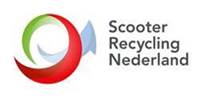 
Best practice milieuzone of sloopregeling brom- en snorfietsen voor gemeenten

SRN informeert Nederlandse gemeenten met een best practice hoe zij op een verantwoorde en duurzame wijze een milieuzone of sloopregeling voor brom- en snorfietsen kunnen inregelen. De basis hiervan is het tijdig uitwisselen van de gemeentelijke plannen met de lokale en regionale scooterdemontagebedrijven. Dit om te voorkomen dat de invoering van de sloopregeling in de praktijk tot problemen leidt omdat bedrijven hierop onvoldoende zijn voorbereid.

Kern
Kern is dat het bij SRN aangesloten scooterdemontagebedrijf de gemeente kan faciliteren bij de inzameling en recycling van afgedankte scooters. Voorwaarde is dat vooraf onderling goede afspraken zijn gemaakt over de uitvoering en de vergoeding van de kosten aan het scooterdemontagebedrijf.

Hoe werkt dit in de praktijk?
Een voorbeeld hoe dit in de praktijk kan werken staat in onderstaand formulier waarmee een eigenaar van een afgedankte scooter deze via een online formulier kan aanmelden. Het scooterdemontagebedrijf komt de scooter ophalen als er bijvoorbeeld minimaal 10 scooters zijn aangemeld. De klant ontvangt direct bij de inzameling een demontagebewijs. De scooter wordt ORAD-afgemeld, gedemonteerd bij een bedrijf dat is vergund voor demontagewerkzaamheden en de materialen worden gerecycled. De klant ontvangt per mail het vrijwaringsbewijs.

Voor deze dienstverlening rekent het scooterdemontagebedrijf een vast bedrag per ingezamelde scooter aan de gemeente die de sloopregeling heeft geïnitieerd. Het scooterdemontagebedrijf stuurt maandelijks een factuur aan de gemeente en zorgt er in overleg voor dat het maximale budget van de gemeente niet wordt overschreden.

Vragen?
Heeft u vragen over de bijdrage die scooterdemontagebedrijven kunnen leveren aan de uitvoering van milieuzones en sloopregelingen door gemeenten? Neem dan contact op met SRN of direct met de aangesloten scooterdemontagebedrijven bij u in de regio. U vindt deze op https://scooterrecyclingnederland.nl/.
Bijlage 1 Voorbeeldformulier

Uw oude brom- of snorfiets gratis laten ophalen!U dient de brom- of snorfiets voor op de stoep aan te bieden. Het voertuig moet dus nog wel kunnen rollen (rijden hoeft niet).Bij het ophalen van het voertuig dient u zich te kunnen legitimeren, zodat gecontroleerd kan worden of u daadwerkelijk de eigenaar bent van het voertuig.Als de eigenaar niet aanwezig kan zijn bij het ophalen dient er een machtiging te zijn voor degenen die het voertuig afgeeft.Er zal € 30,-  in rekening worden gebracht  indien de eigenaar van het voertuig of iemand die gemachtigd is door de eigenaar van het voertuig niet thuis is op de afgesproken datum en tijdstip.Bij het ophalen heeft u de kentekenkaart / tenaamstellingcode of het kentekenbewijs deel II nodig, waaruit blijkt op wiens naam de brom- of snorfiets staat. ( als er geen papieren meer zijn en het frame nummer of kenteken niet meer leesbaar is word er € 15,- in rekening gebracht voor de extra administratie kosten )U ontvangt meteen een demontageverklaring (deze heeft u nodig voor het aanvragen van het tegoed). Binnen 48 uur sturen wij u per post of per mail een vrijwaringsbewijs.U kunt slechts voor 1 brom- of snorfiets per eigenaar subsidie aanvragen. Wel is het mogelijk om meerdere voertuigen in één keer gratis op te laten halen.Het scooterdemontagebedrijf is niet aansprakelijk voor als de gemeente geen subsidie aan uw uit keert en uw voertuig al gedemonteerd is.Online formulierKlik hier voor de voorwaarden van de gemeenten. Maak meteen een afspraak via de contact button of neem telefonisch contact op Hierbij wil ik een afspraak maken voor het ophalen van mijn brom- of snorfiets.Staat u voor 10 oktober 2023 ingeschreven bij de gemeente: ja/neeAantal voertuigen af te halen:Voertuig kan nog rollen: ja/neeIs het voertuig voor 10 oktober 2023 op uw naam gezet: ja/neeVoertuig staat op uw naam: Ja/neeVoertuig bevat een WOK melding: ja/neeHeeft u alle documenten van het  kenteken paraat ja/neeContact gegevens:Naam / Adres /Postcode / e-mail / Telefoonnummer: